Заявление о регистрации исполнения обязанности по уплате таможенных пошлин, налогов, специальных, антидемпинговых, компенсационных пошлин, а также обеспечения исполнения обязанностей юридического лица, осуществляющего деятельность в сфере таможенного дела, и (или) уполномоченного экономического оператораВ соответствии с пунктом 4 статьи 98, 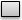 пунктом 1 статьи 99, пунктом 1 статьи 100, пунктом 1 статьи 101,и пунктом 1 статьи 102 Кодекса Республики Казахстан «О таможенном регулировании в Республике Казахстан» (далее – Кодекс) прошу принять обеспечение исполнения обязанности по уплате таможенных пошлин, налогов (далее – обеспечение исполнения обязанности). Отмечается знаком Х одна или несколько из соответствующих ячеек День регистрации уполномоченным органом уведомления о соблюдении условий включения в реестр уполномоченных экономических операторов (заполняется лицом, претендующим на включение в реестр уполномоченных экономических операторов) ____________________________________________ Отмечается знаком Х одна или несколько из соответствующих ячеекявляется ли данное обеспечение генеральным обеспечением исполнения обязанности по уплате таможенных пошлин, налоговданетОтмечается знаком Х одна или несколько из соответствующих ячеек:Отмечается знаком Х одна или несколько из соответствующих ячеек:К настоящему заявлению прилагаем: в зависимости от выбранного способа (способов) обеспечения исполнения обязанности по уплате таможенных пошлин, налогов: 1) документы, указанные в подпунктах 4) и 5) пункта 12 статьи 94 Кодекса; 2) договор банковской гарантии, заключенный между банком-гарантом и плательщиком, и банковская гарантия; 3) договор поручительства, заключенные в соответствии с Гражданским кодексом Республики Казахстан; 4) договор залога имущества, отчет оценщика об оценке рыночной стоимости залогового имущества и договора страхования имущества; 5) договор страхования, выданные страховыми организациями, включенными в реестр страховых организаций, имеющих лицензию на право осуществления страховой деятельности. Приложение: на ____листе (-ах). Дата подачи: ____________________Фамилия, имя, отчество (если оно указано в документе, удостоверяющем личность) физического лица или представителя юридического лица________________________________________________________________________________ Подпись ________________Приложение 3 к Правилам оказания государственной услуги «Регистрация исполнения обязанности по уплате таможенных пошлин, налогов, специальных, антидемпинговых, компенсационных пошлин, а также обеспечения исполнения обязанностей юридического лица, осуществляющего деятельность в сфере таможенного дела, и (или) уполномоченного экономического оператора»ФормаФорма____________________________
(полное наименование
юридического лица/фамилия,
имя, отчество (при его наличии)
физического лица)
____________________________
(юридический адрес)
____________________________
(фактический адрес/
место жительства)
____________________________
(бизнес-идентификационный
номер/индивидуальный
идентификационный номер)
____________________________
(электронный адрес, телефон)
____________________________
(наименование органа
государственных доходов)____________________________
(полное наименование
юридического лица/фамилия,
имя, отчество (при его наличии)
физического лица)
____________________________
(юридический адрес)
____________________________
(фактический адрес/
место жительства)
____________________________
(бизнес-идентификационный
номер/индивидуальный
идентификационный номер)
____________________________
(электронный адрес, телефон)
____________________________
(наименование органа
государственных доходов)№Наименование товараКоличество, вес товара (с указанием единицы измерения)Код Товарной номенклатуры внешнеэкономической деятельности Евразийского экономического союза (далее – ТН ВЭД ЕАЭС)*Стоимость товараНомер и дата контракта, коммерческих документов ( при наличии)№Способ (способы) обеспечения исполнения обязанности товараСроки действия обеспечения исполнения обязанностиРазмер обеспечения исполнения обязанностиНомер (при наличии) и дата документа, подтверждающего обеспечение исполнения обязанности
1
Подпункт 1) пункта 1 статьи 97 Кодекса2Подпункт 2) пункта 1 статьи 97 Кодекса3Подпункт 3) пункта 1 статьи 97 Кодекса4Подпункт 4) пункта 1 статьи 97 Кодекса5Подпункт 5) пункта 1 статьи 97 КодексаВид таможенной операцииСтатья 194 КодексаСтатья 195 КодексаСтатья 196 КодексаСтатья 226 КодексаСтатья 257 КодексаСтатья 354 КодексаСтатья 387 КодексаПодпункт 1) пункта 2 статьи 96 КодексаПодпункт 2) пункта 2 статьи 96 КодексаПодпункт 4) пункта 2 статьи 96 КодексаПодпункт 5) пункта 2 статьи 96 КодексаТаможенный реестр:Таможенный реестр:таможенных представителейтаможенных перевозчиковуполномоченных экономических операторовСведения заполняются при оформлении сертификата обеспеченияСведения заполняются при оформлении сертификата обеспеченияТаможенный орган отправления, который совершает таможенные операции, связанные с помещением товаров под таможенную процедуру таможенного транзитаТаможенный орган назначенияРегистрационный номер предшествующего сертификата обеспечения (при наличии)Сведения о коммерческих и транспортных (перевозочных) документах